Bulletin officiel n° 15 du 13-04-2017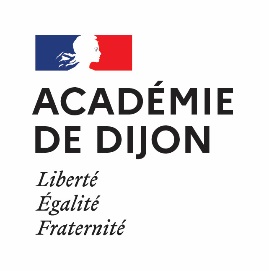 Annexe 5 : Liste des projets par département – YonneAcadémie : DijonDépartement : Yonne(1) Entre 12 et 15 personnes minimum(2) Le nombre d'heures ne doit pas être inférieur à 60 heuresDispositif Ouvrir l'École aux parents pour la réussite des enfantsAnnée scolaire : 2022-2023Cette fiche agrégeant l'ensemble des projets du département est transmise par le correspondant académique (IA-Dasen)au comité de pilotage départemental, avant la fin avril (cf. l'article 3.1 de la circulaire)Code UAIVilleNom de l’école ou de l’établissement scolaireNombre prévisionnel d’enseignants/formateursNombre prévisionnel d’enseignants/formateursNombre prévisionnel d’enseignants/formateursNombre prévisionnel d’enseignants/formateursNombre prévisionnel d’enseignants/formateursNombre prévisionnel de parents participantsNombre prévisionnel de parents étrangers allophones primo-arrivants participants (à titre indicatif)Nombre prévisionnel de parents étrangers allophones primo-arrivants participants (à titre indicatif)Nombre prévisionnel de parents étrangers allophones primo-arrivants participants (à titre indicatif)Organisation prévisionnelle des groupesOrganisation prévisionnelle des groupesOrganisation prévisionnelle des groupesOrganisation prévisionnelle des groupesHeures prévisionnelles d’enseignement par groupeRépartition prévisionnelle des crédits par site (école/ collège /lycée)Code UAIVilleNom de l’école ou de l’établissement scolaireProfesseurs des écolesEnseignants du 2nd degréPersonnels associatifsPersonnels associatifsPersonnels associatifsNombre prévisionnel de parents participantsNombre prévisionnel de parents étrangers allophones primo-arrivants participants (à titre indicatif)Nombre prévisionnel de parents étrangers allophones primo-arrivants participants (à titre indicatif)Nombre prévisionnel de parents étrangers allophones primo-arrivants participants (à titre indicatif)Nombre de groupesNombre de parents par groupe en moyenne (1)Nombre de parents par groupe en moyenne (1)Jours et horaires des groupesHeures prévisionnelles d’enseignement par groupeRépartition prévisionnelle des crédits par site (école/ collège /lycée)Rappel : projets existantsRappel : projets existantsRappel : projets existantsRappel : projets existantsRappel : projets existantsRappel : projets existantsRappel : projets existantsRappel : projets existantsRappel : projets existantsRappel : projets existantsRappel : projets existantsRappel : projets existantsRappel : projets existantsRappel : projets existantsRappel : projets existantsRappel : projets existantsRappel : projets existantsRappel : projets existants5 sitesTOTALTOTALPourcentage en moyennePourcentage en moyennePourcentage en moyenneProjets nouveauxProjets nouveauxProjets nouveauxProjets nouveauxProjets nouveauxProjets nouveauxProjets nouveauxProjets nouveauxProjets nouveauxProjets nouveauxProjets nouveauxProjets nouveauxProjets nouveaux4 sitesTOTALTOTALPourcentage ou moyennePourcentage ou moyennePourcentage ou moyenneTOTAL GENERALTOTAL GENERALTOTAL GENERAL